23.02.2017 года прошел спортивный праздник совместно с папами "Слава армии родной". Мальчики совместно с папами показали свою силу, ловкость и выносливость. Были награждены грамотами и памятными призами. 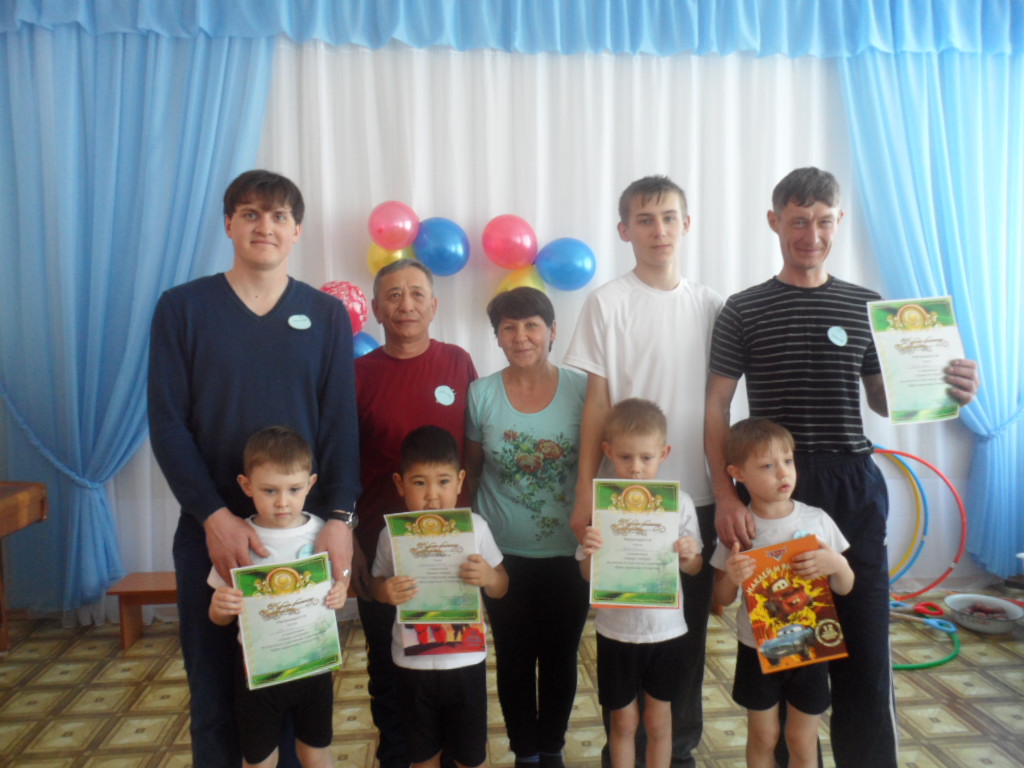 